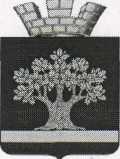                                                       Российская   ФедерацияАдминистрация городского поселения г. ДубовкаВолгоградской области 404002,  г. Дубовка, ул. Московская, 9  тел: 8-84458-3-15-45Постановление« 25 »  ноября    2022 г.  		                            №  421  
Об утверждении Перечня муниципального имущества городского поселения г. Дубовка Дубовского муниципального района Волгоградской области свободного от прав третьих лиц (за исключением права хозяйственного ведения, права оперативного управления, а также имущественных прав субъектов малого и среднего предпринимательства), предусмотренного частью 4 статьи 18 Федерального закона от 24.07.2007 № 209-ФЗ «О развитии малого и среднего предпринимательства в Российской Федерации».В соответствии с Федеральным законом от 06.10.2003 N 131-ФЗ «Об общих принципах организации местного самоуправления в Российской Федерации», со статьей 14.1, частями 4, 4.1 статьи 18 Федерального закона от 24.07.2007 № 209-ФЗ «О развитии малого и среднего предпринимательства в Российской Федерации», Уставом городского поселения г. Дубовка ПОСТАНОВЛЯЮ:1. Утвердить Перечень муниципального имущества городского поселения г. Дубовка свободного от прав третьих лиц (за исключением права хозяйственного ведения, права оперативного управления, а также имущественных прав субъектов малого и среднего предпринимательства), предусмотренного частью 4 статьи 18 Федерального закона от 24.07.2007 № 209-ФЗ «О развитии малого и среднего предпринимательства в Российской Федерации», согласно приложению 1 к настоящему постановлению.2. Заведующему общим отделом обеспечить опубликование данного постановления в  «Бюллетене муниципальных правовых актов городского поселения г. Дубовка» и на официальном сайте администрации городского поселения г. Дубовка.3. Считать утратившим силу Постановление № 88 от 29.03.2018 года «Об утверждении Перечня муниципального имущества городского поселения г. Дубовка, предназначенного для предоставления во владение и (или) в пользование субъектам малого и среднего предпринимательства и организациям, образующим инфраструктуру поддержки субъектов малого и среднего предпринимательства»4. Контроль за исполнением настоящего постановления возложить на заместителя главы администрации Т.А.Агафонову   Глава администрации  городского поселения  	В.В. Новиченко	   г. ДубовкаПриложение 1 к постановлению
от 25.11.2022 года № 421ПЕРЕЧЕНЬ
муниципального имущества, находящегося в собственности городского поселения г. Дубовка, свободного от прав третьих лиц (за исключением права хозяйственного ведения, права оперативного управления, а также имущественных прав субъектов малого и среднего предпринимательства), предусмотренного частью 4 статьи 18 Федерального закона от 24.07.2007 № 209-ФЗ «О развитии малого и среднего предпринимательства в Российской Федерации»№ п/пНаименование и характеристика  имуществаМестонахождение(адрес)имуществаПлощадь (для объектов недвижимости), кв.мЦелевое назначение имуществаСведения об арендаторе (в случае если имущество передано в аренду)1.2.3.Встроенное  помещение в  жилом доме, назначение (нежилое) Кадастровый номер ОКС 34:05:010184:284Торговый павильон, назначение нежилое, кадастровый номер ОКС 34:05:000000:3320Земельный участок для строительства производственного комплекса кадастровый номер 34:05:010106:12Волгоградская область, г. Дубовка, ул. Почтовая, д.69Волгоградская область, г. Дубовка, ул. Юбилейная, 115 БВолгоградская область, г. Дубовка, ул. Харьковская, 9639,717,824 745для предпринимательской деятельности, не противоречащей законодательству РФдля предпринимательской деятельности, не противоречащей законодательству РФдля предпринимательской деятельности, не противоречащей законодательству РФотсутствуетотсутствуетотсутствует